JEAN PHILIPPE TALLER AUDACITY PANTALLAZO DE LA ACTIVIDADEXAMEN DE MARZO DE 2017. PRUEBA DE COMOR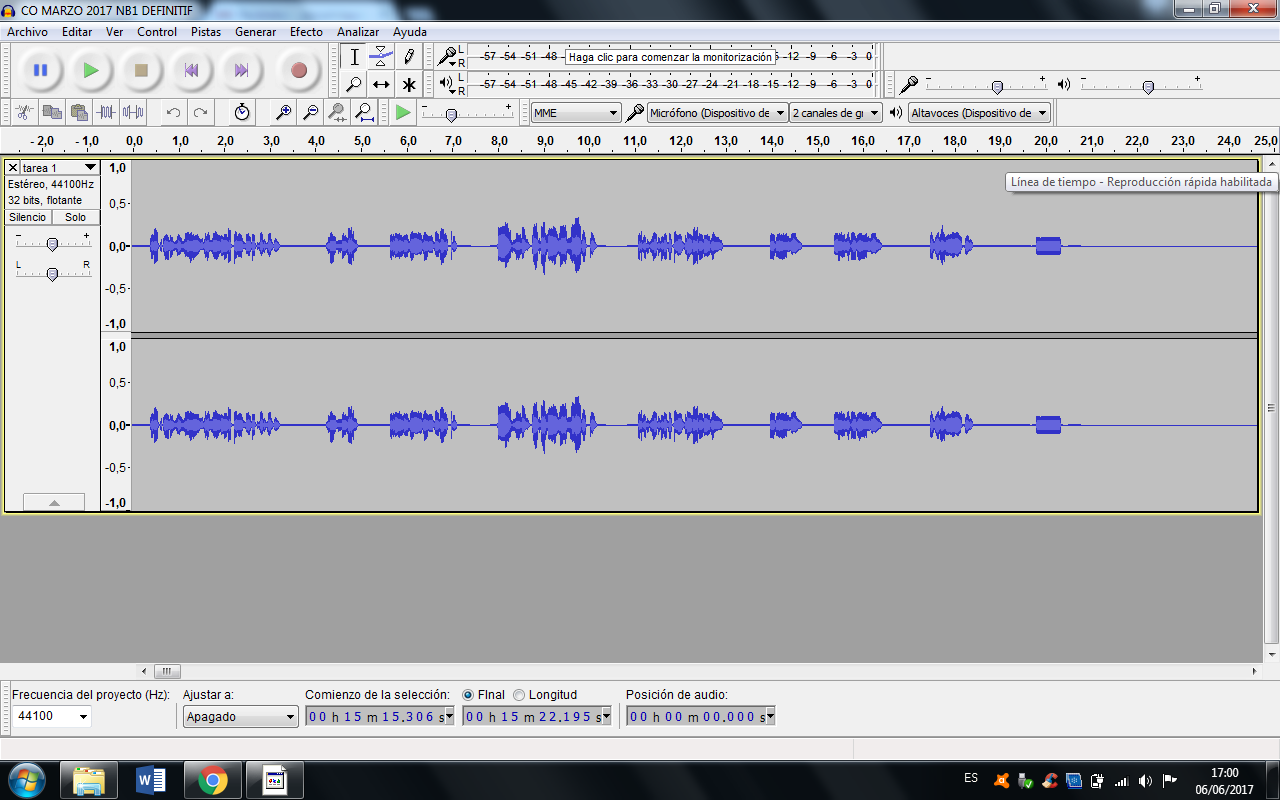 Inicio de la prueba: presentación 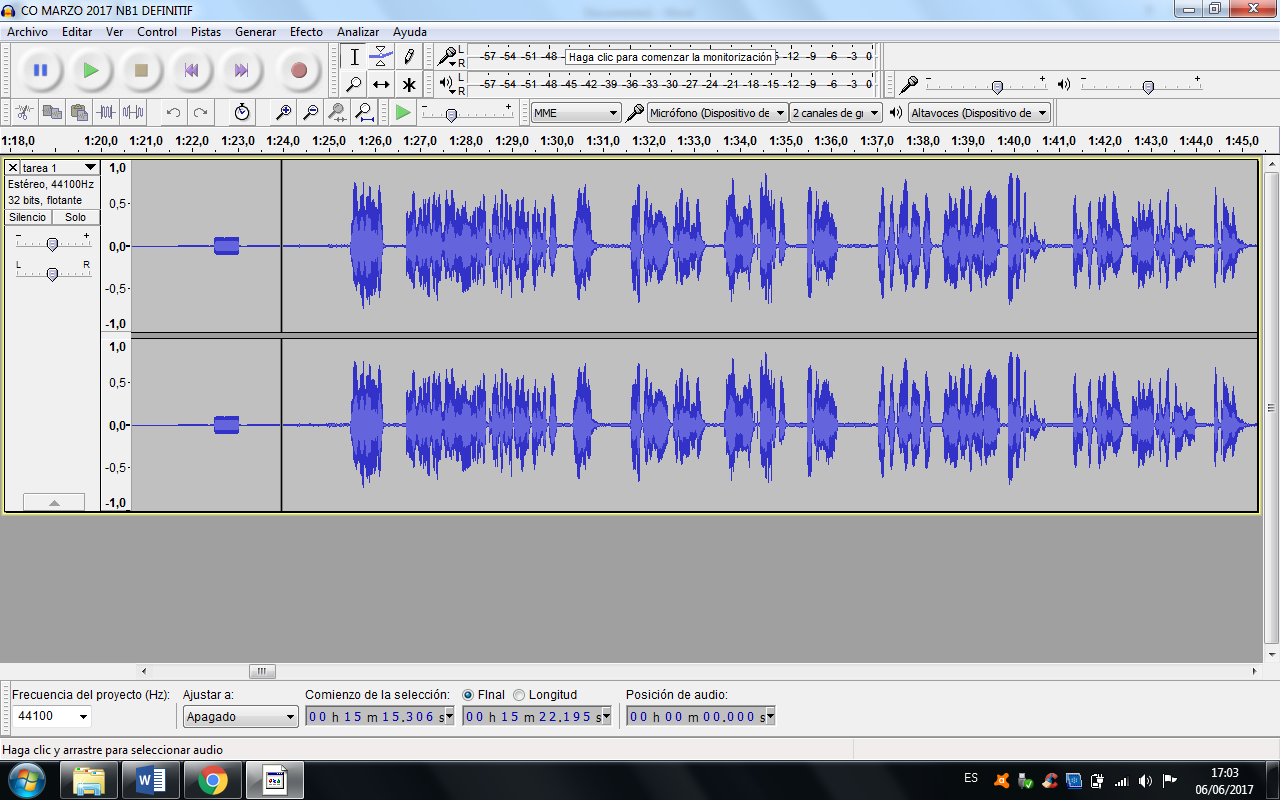 Primera escucha: bip de introducción.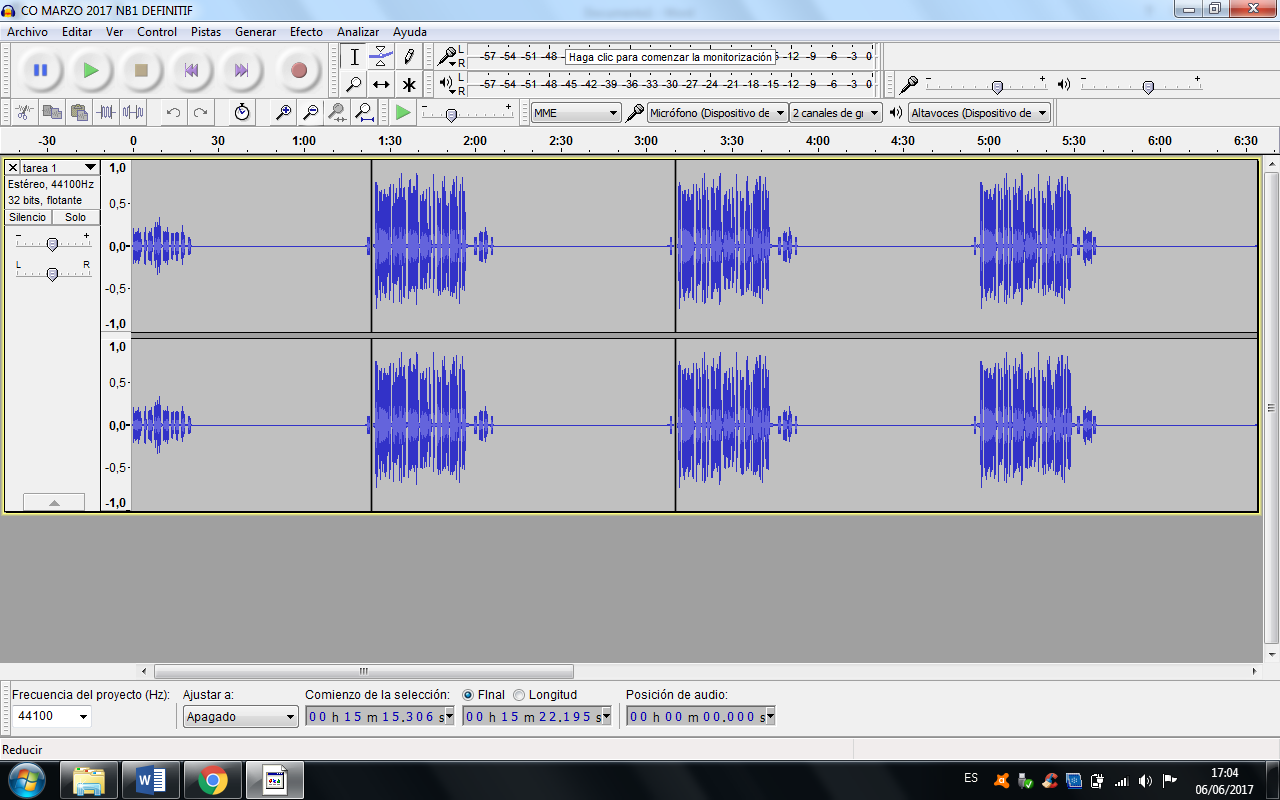 Pantallazo de la imagen en la que se puede apreciar la presentación y las tres escuchas de la tarea 1.Pantallazo de la pruba completa. Primera y secunda tarea. Tres escuchas para cada tarea , presentación, un minuto entre cada escucha, finalización de la tarea. 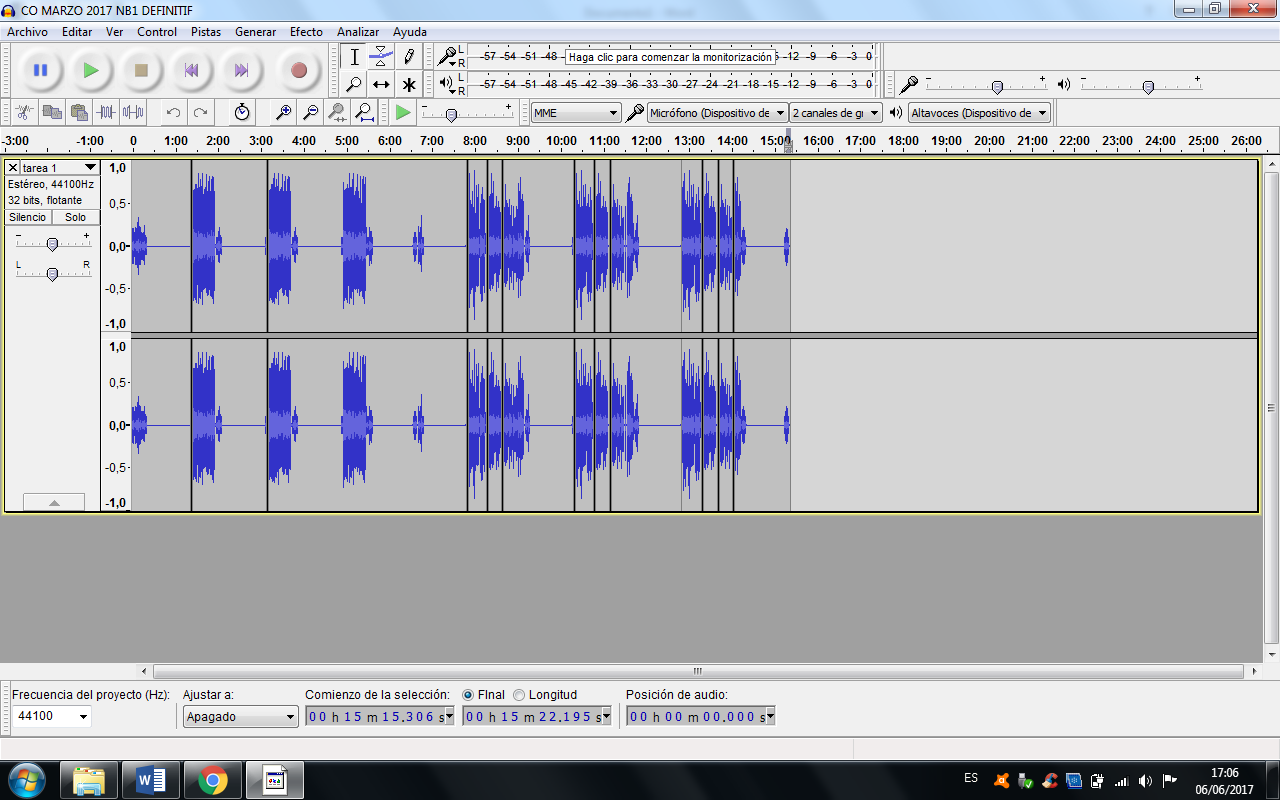 